CHEMICAL REAGENT LOG – MECKLENBURG POLICE DEPARTMENTCrime Lab / Firearms Section / Reagent Log / Heyn’s Reagent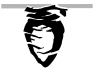 REAGENT: Heyn’s Reagent (Cupric Ammonium Chloride Solution) REAGENT: Heyn’s Reagent (Cupric Ammonium Chloride Solution) FORMULA: Cupric Ammonium Chloride (1gm), HCl (12 ml), Distilled Water (12 ml)FORMULA: Cupric Ammonium Chloride (1gm), HCl (12 ml), Distilled Water (12 ml)Date MadeAnalystExpiration DateDispositionNONE